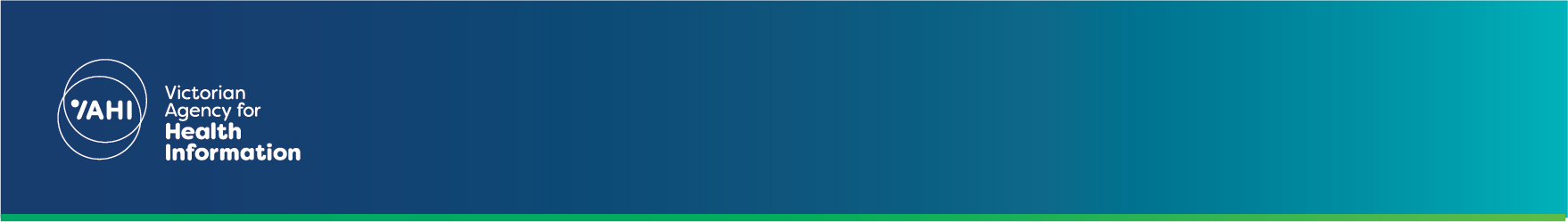 Contents Residential (CCU) 2022-23 Q1	2Extended care 2022-23 Q1	3Metropolitan PARC 2022-23 Q1	4Rural PARC 2022-23 Q1	5Indicator descriptions and notes	6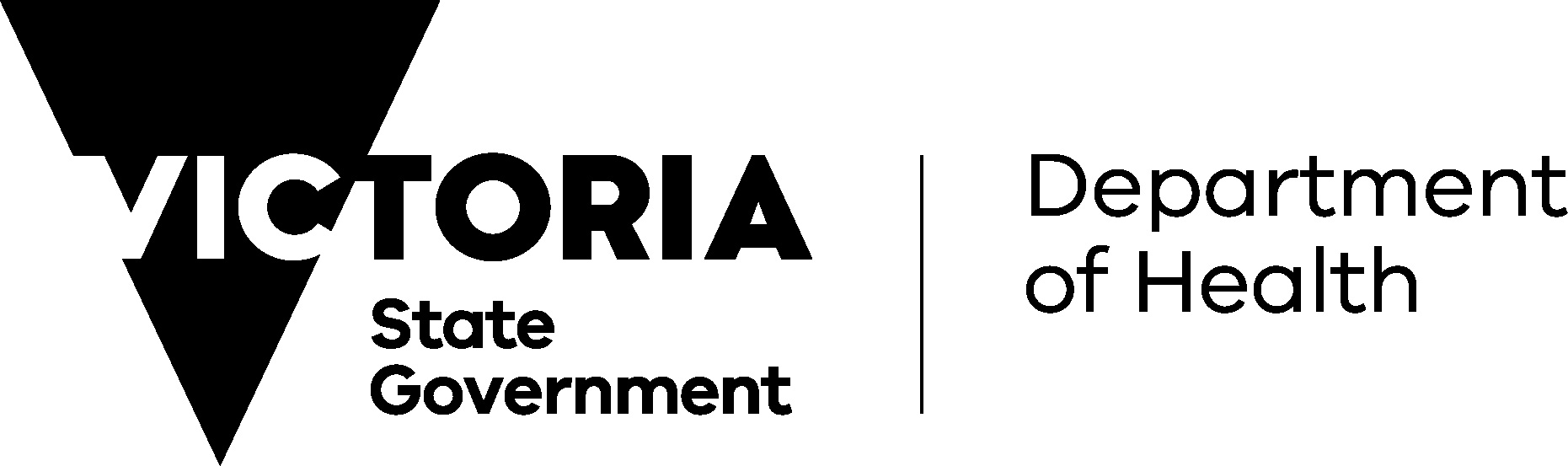 Indicator descriptions and notes*Youth PARC HoNOS KPIs reflect the scale applicable to the outcome measurement setting their subcentre was set up with (e.g. Dandenong Youth PARC is set up with an adult outcome measurement setting, so rates displayed here include HoNOS entries and exclude any HoNOSCA entries. Peninsula Youth PARC (16-17) subcentre is set up with a CAMHS outcome measurement setting, so rates displayed here include only HoNOSCA entries).** PARC Clinical Uplift† Responsibility for clinical mental health service delivery at North West (Broadmeadows) and Northern campuses transferred to Northern Health on 1 July 2022.‡ Orygen National operate the Youth PARC facility at Parkville. Data for the Parkville site is presented under Melbourne Health due to interim data collection arrangements involving Orygen National's use of Melbourne Health's client management interface (CMI).Residential (CCU)
2022-23 Q1Residential (CCU)
2022-23 Q1Beds per 
10,000 populationBed occupancy (incl leave)Leave days per occupied bed daysAverage duration of treatment to date (days)Consumers concurrently on a CTOHoNOS complianceAverage HoNOS at episode startBASIS32 
offeredBASIS32 completedAlfred HealthInner South East (The Alfred)0.882%0%300.342%85%14.90%0%Austin HealthNorth East (Austin)1.882%26%354.45%73%13.810%10%Eastern HealthCentral East (Box Hill)0.882%0%321.78%88%15.639%30%Eastern HealthOuter East (Maroondah)0.785%0%547.016%85%20.535%31%Eastern HealthTOTAL0.783%0%423.611%86%16.737%31%Melbourne HealthInner West (RMH)0.784%7%338.245%97%10.382%64%Melbourne HealthMid West (Sunshine)0.785%11%207.856%90%14.610%7%Melbourne HealthTOTAL0.784%9%268.451%93%12.646%35%Monash HealthDandenong0.989%0%294.345%93%16.862%46%Monash HealthMiddle South (Monash Adult)0.979%0%231.342%97%17.884%69%Monash HealthTOTAL0.684%0%263.444%95%17.272%56%Northern Health†North West (Broadmeadows)0.770%6%286.916%91%9.077%68%Northern Health†Northern0.775%0%889.036%92%10.164%56%Northern Health†TOTAL0.773%3%611.127%92%9.869%60%Peninsula HealthPeninsula1.180%16%650.350%96%13.392%58%St Vincent's HospitalInner East (St Vincent's)1.055%5%548.525%100%10.572%61%Mercy HealthSouth West (Werribee)0.685%0%508.337%75%13.848%41%TOTAL METRO0.879%6%416.334%89%14.152%41%Barwon HealthBarwon0.673%6%80.848%83%13.314%38%Bendigo HealthLoddon/Southern Mallee0.771%0%88.535%80%18.068%60%Goulburn Valley HealthGoulburn & Southern1.088%0%226.836%55%15.027%9%Latrobe RegionalGippsland0.988%4%163.845%6%11.06%6%Albury Wodonga HealthNorth East & Border3.292%4%1,144.06%66%13.050%28%TOTAL RURAL0.976%3%453.631%63%14.636%32%TOTAL STATEWIDE0.879%5%425.933%83%14.248%39%Extended care
2022-23 Q1Extended care
2022-23 Q1Bed occupancy (incl leave)Leave days per occupied bed daysAverage duration of treatment to date (days)Seclusions per 1,000 bed daysHoNOS complianceAverage HoNOS at episode startBASIS32 
offeredBASIS32 completedAustin HealthNorth East (Austin)85%4%1,028.61.597%18.063%22%Melbourne HealthMid West (Sunshine)100%5%1,296.510.676%81%38%Monash HealthCasey66%0%225.3100%25.50%0%Monash HealthDandenong83%0%561.40.398%17.496%17%Monash HealthTOTAL80%0%515.80.398%19.082%15%TOTAL METRO86%2%831.23.594%18.677%21%Grampians HealthGrampians93%2%303.35.974%12.342%0%Bendigo HealthLoddon/Southern Mallee100%6%188.60.095%19.7Latrobe RegionalGippsland98%3%90.40.067%16.943%0%South West HealthSouth West Health Care40%0%600.50.00%0%0%TOTAL RURAL91%4%208.61.781%17.241%0%TOTAL STATEWIDE87%3%612.32.989%17.868%15%Metropolitan PARC
2022-23 Q1Metropolitan PARC
2022-23 Q1Metropolitan PARC
2022-23 Q1Bed occupancy (incl leave)Average length of stay (days)Leave days per occupied bed daysAverage duration of treatment to date (days)Separations followed by an acute admissionConsumers concurrently on a CTOHoNOS complianceAverage HoNOS at episode startAlfred HealthInner South East (The Alfred) **Alfred PARC46%16.30%14.912%23%100%12.8Austin HealthNorth East (Austin)Austin PARC63%19.310%18.27%5%92%14.6Eastern HealthCentral East (Box Hill) **Linwood House PARC76%15.70%16.516%15%99%13.2Eastern HealthOuter East (Maroondah) **Maroondah PARC73%14.20%15.18%9%99%15.0Eastern HealthTOTAL74%14.80%15.711%12%99%14.2Melbourne HealthInner West (RMH)Arion PARC82%24.011%107.013%34%100%20.7Melbourne HealthMid West (Sunshine) **Mid West PARC69%19.90%19.06%3%97%11.3Melbourne HealthMid West (Sunshine) **MW - YANNA YANNA WPARC6%0%3.033%100%14.7Melbourne HealthMid West (Sunshine) **Total 62%19.90%17.96%5%97%11.6Melbourne HealthOrygen National ‡ON-Recovery YPARC (16-17)13%13.70%14.60%0%88%14.0Melbourne HealthOrygen National ‡ON-Recovery YPARC (18+)31%27.60%22.77%5%91%14.5Melbourne HealthOrygen National ‡Total 26%24.50%21.25%4%90%14.4Melbourne HealthTOTAL49%22.54%49.89%15%96%15.6Monash HealthCasey **Casey Adult PARC90%16.40%15.810%9%96%15.5Monash HealthCasey **Casey Extended PARC93%129.40%92.40%6%96%15.5Monash HealthCasey **Total 91%33.80%34.49%8%96%15.5Monash HealthDandenongDandenong Youth PARC*81%12.40%12.415%6%94%12.8Monash HealthDandenongSpringvale Women's PARC54%16.90%15.915%6%96%12.5Monash HealthDandenongTotal 69%13.70%13.515%6%95%12.7Monash HealthMiddle South (Monash Adult) **Clayton PARC75%26.20%23.712%8%91%11.8Monash HealthTOTAL79%22.30%22.712%7%94%13.5Northern Health†North West (Broadmeadows)Broadmeadows PARC64%16.92%16.410%7%100%13.2Northern Health†Northern **Northern PARC73%14.20%13.210%0%87%12.0Northern Health†TOTAL68%15.41%14.510%3%92%12.5Peninsula HealthPeninsula **Peninsula PARC, Adult **91%17.76%17.16%0%100%14.8Peninsula HealthPeninsula **Peninsula PARC, Youth (16-17)44%10.717%13.90%0%100%14.1Peninsula HealthPeninsula **Peninsula PARC, Youth (18-25)76%18.920%17.10%0%100%16.0St Vincent's HospitalInner East (St Vincent's) **St Vincent's PARC76%18.212%18.46%5%94%17.7Mercy HealthSouth West (Werribee) **Werribee PARC81%22.70%22.17%18%90%6.9TOTAL METRO68%19.13%23.19%8%96%13.9TOTAL STATEWIDE69%18.24%21.19%10%90%13.9Rural PARC
2022-23 Q1Rural PARC
2022-23 Q1Rural PARC
2022-23 Q1Bed occupancy (incl leave)Average length of stay (days)Leave days per occupied bed daysAverage duration of treatment to date (days)Separations followed by an acute admissionConsumers concurrently on a CTOHoNOS complianceAverage HoNOS at episode startGrampians HealthGrampians **PARC, Adult55%15.87%16.75%9%83%11.7Barwon HealthBarwonBarwon PARC78%11.812%12.06%9%94%13.8Bendigo HealthLoddon/Southern MalleeBendigo PARC74%14.10%13.60%5%72%15.6Bendigo HealthOuter East (Maroondah)Bendigo Youth PARC*85%16.00%16.216%17%66%18.2Bendigo HealthTOTALTotal 79%15.00%14.88%11%69%16.8Goulburn Valley HealthGoulburn & SouthernGoulburn Valley MIF PARC79%23.40%23.114%30%79%13.2Latrobe RegionalGippslandPARCS - Prevention / Recovery Care Service56%14.116%14.43%7%78%10.9Mildura Base HospitalNorthern MalleePARC56%13.50%24.411%9%98%15.5Albury Wodonga HealthNorth East & BorderJarrah Retreat PARC62%19.34%17.24%10%91%16.1South West HealthSouth West Health CarePARC Inpat81%20.40%23.90%25%69%9.2TOTAL RURAL69%16.24%17.27%13%80%14.0TOTAL STATEWIDE69%18.24%21.19%10%90%13.9SettingKPIDescriptionTargetNotesResidential (CCU)Beds per 10,000 populationNumber of funded residential community care unit (CCU) beds per 10,000 population aged 18 to 64 years in the area mental health service.Population estimates are based on Victoria in Future 2019.Bed occupancy (incl leave)Rate of occupied bed hours (including leave) per funded bed hours within residential community care units (CCU).Leave days per occupied bed daysRate of leave days per occupied bed days within a residential unit.Measure can provide context around whether high levels of leave could be managed in a less restrictive environment.Average duration of treatment to date (days)Average duration of care to date (days) within a residential unit, including leave.This measure reports the actual length of care for services and is not dependant on separations or admission events.Consumers concurrently on a CTOPercentage of open residential episodes where the consumer was concurrently on a Community Treatment Order (CTO).Measure counts distinct episodes and not distinct consumers (a consumer may have more than 1 episode open during the reference period).HoNOS compliancePercentage of required collection events in a residential unit where a HoNOS outcome measurement scale (HNSADL/HoNOS65) was completed, excluding invalid HoNOS scores (more than two items rated as '9').85.0%Results during 2011, 2012, 2016, 2017 and from November 2020 to November 2021 were affected by industrial activity and should be interpreted with caution.Average HoNOS at episode startAverage HoNOS total score (HNSADL/HoNOS65) collected on residential episode start, excluding invalid HoNOS scores (more than two items rated as '9').Measure reports symptom severity at episode commencement. Dates used in measure calculation are based on HoNOS completion date. Results during 2011, 2012, 2016, 2017 and from November 2020 to November 2021 were affected by industrial activity and should be interpreted with caution.BASIS32 offeredPercentage of collection occasions in a residential setting where clinicians offered a relevant consumer self-assessment measurement scale (BASIS-32).Measure can be an indicator of services that actively seek consumer feedback and have systems in place to ensure that at a minimum the consumer measures are considered for collection. Results during 2011, 2012, 2016, 2017 and from November 2020 to November 2021 were affected by industrial activity and should be interpreted with caution.BASIS32 completedPercentage of collection occasions in a residential setting where consumers completed a relevant consumer self-assessment measurement scale (BASIS-32).Measure can be an indicator of services that actively seek consumer feedback and have systems in place to ensure that at a minimum the consumer measures are considered for collection. Results during 2011, 2012, 2016, 2017 and from November 2020 to November 2021 were affected by industrial activity and should be interpreted with caution.PARCBed occupancy (incl leave)Rate of occupied bed hours (including leave) per funded bed hours within prevention and recovery care (PARC) units.Average length of stay (days)Average length of stay (days) of separations from prevention and recovery care (PARC) units, excluding separations where the consumer was subsequently admitted to an acute inpatient unit.Leave days per occupied bed daysRate of leave days per occupied bed days within a prevention and recovery care (PARC) unit.Measure can provide context around whether high levels of leave could be managed in a less restrictive environment.Average duration of treatment to date (days)Average duration of care to date (days) within a prevention and recovery care (PARC) unit, including leave.This measure reports the actual length of care for services and is not dependant on separations or admission events.Separations followed by an acute admissionPercentage of separations from a prevention and recovery care (PARC) unit during the reference period where the consumer was readmitted (planned or unplanned) to any inpatient unit within 7 days of separation.Consumers concurrently on a CTOPercentage of open prevention and recovery care (PARC) episodes where the consumer was concurrently on a Community Treatment Order (CTO).Measure counts distinct episodes and not distinct consumers (a consumer may have more than 1 episode open during the reference period).HoNOS compliancePercentage of required collection events in a prevention and recovery care (PARC) unit where a HoNOS outcome measurement scale (HNSADL) was completed, excluding invalid HoNOS scores (more than two items rated as '9').85.0%Results during 2011, 2012, 2016, 2017 and from November 2020 to November 2021 were affected by industrial activity and should be interpreted with caution.Average HoNOS at episode startAverage HoNOS total score (HNSADL) collected on prevention and recovery care (PARC) episode start, excluding invalid scores (more than two items rated as '9').Measure reports symptom severity at episode commencement. Dates used in measure calculation are based on HoNOS completion date. Results during 2011, 2012, 2016, 2017 and from November 2020 to November 2021 were affected by industrial activity and should be interpreted with caution.Extended CareBed occupancy (incl leave)Rate of occupied bed hours (including leave) per funded bed hours within secure extended care units (SECU).Leave days per occupied bed daysRate of leave days per occupied bed days within a secure extended care unit (SECU).Measure can provide context around whether high levels of leave could be managed in a less restrictive environment.Average duration of treatment to date (days)Average duration of care to date (days) within a secure extended care unit (SECU), including leave.This measure reports the actual length of care for services and is not dependant on separations or admission events.Seclusions per 1,000 bed daysRate of ended seclusion episodes per 1,000 occupied bed days within secure extended care units (SECU), excluding leave, same day stays and units without a seclusion room.8.0Calculation of bed days involves converting minutes into days.HoNOS compliancePercentage of required collection events in a secure extended care unit (SECU) where a HoNOS outcome measurement scale (HNSADL) was completed, excluding invalid HoNOS scores (more than two items rated as '9').85.0%Results during 2011, 2012, 2016, 2017 and from November 2020 to November 2021 were affected by industrial activity and should be interpreted with caution.Average HoNOS at episode startAverage HoNOS total score (HNSADL) collected on secure extended care unit (SECU) episode start, excluding invalid scores (more than two items rated as '9').Measure reports symptom severity at episode commencement. Dates used in measure calculation are based on HoNOS completion date. Results during 2011, 2012, 2016, 2017 and from November 2020 to November 2021 were affected by industrial activity and should be interpreted with caution.BASIS32 offeredPercentage of collection occasions in a secure extended care unit (SECU) where clinicians offered a relevant consumer self-assessment measurement scale (BASIS-32).Measure can be an indicator of services that actively seek consumer feedback and have systems in place to ensure that at a minimum the consumer measures are considered for collection. Results during 2011, 2012, 2016, 2017 and from November 2020 to November 2021 were affected by industrial activity and should be interpreted with caution.BASIS32 completedPercentage of collection occasions in a secure extended care unit (SECU) where consumers completed a relevant consumer self-assessment measurement scale (BASIS-32).Measure can be an indicator of services that actively seek consumer feedback and have systems in place to ensure that at a minimum the consumer measures are considered for collection. Results during 2011, 2012, 2016, 2017 and from November 2020 to November 2021 were affected by industrial activity and should be interpreted with caution.To receive this publication in an accessible format phone (03) 9096 1878, using the National Relay Service 13 36 77 if required, or email Victorian Agency for Health Information <vahi@vahi.vic.gov.au>Authorised and published by the Victorian Government, 1 Treasury Place, Melbourne.© State of Victoria, Department of Health October 2022.Available from Extended treatment mental health performance indicator reports page < https://www.health.vic.gov.au/research-and-reporting/mental-health-performance-reports> on the Health.vic website.